                                                                                                              ПРОЄКТ № 18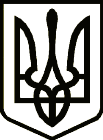 УкраїнаНОВГОРОД – СІВЕРСЬКА МІСЬКА РАДАЧЕРНІГІВСЬКОЇ ОБЛАСТІ(тринадцята сесія VIIІ скликання)РІШЕННЯ      вересня 2021 року                                                                                           № Про затвердження передавальногоакта  КП  «Будо-Вороб’ївське»Відповідно до статей 104, 105, 107 Цивільного кодексу України, Закону України «Про державну реєстрацію юридичних осіб та фізичних осіб – підприємців та громадських формувань»,  рішення Новгород-Сіверської міської ради VIII скликання від 11.06.2021 № 222 «Про припинення  юридичної особи шляхом приєднання», керуючись статтями 25,26,59 Закону України «Про місцеве самоврядування в Україні», міська  рада ВИРІШИЛА: 1. Затвердити передавальний акт комунального підприємства Новгород-Сіверської міської ради Чернігівської області «Будо-Вороб’ївське», код ЄДРПОУ 42543517, яке розташоване за адресою: с. Будо-Вороб’ївська,                          Новгород-Сіверський район, Чернігівська обл.,16033, що припиняється шляхом приєднання до комунального підприємства Новгород-Сіверської міської ради Чернігівської області «Вороб’ївське», код ЄДРПОУ 32548985, яке розташоване за адресою: с. Вороб’ївка, Новгород-Сіверський район, Чернігівська обл., 16013 (додається).2. Встановити, що комунальне підприємство Новгород-Сіверської міської ради Чернігівської області «Вороб’ївське» є правонаступником активів та пасивів, всіх майнових прав і обов'язків комунального підприємства Новгород-Сіверської міської ради Чернігівської області «Будо-Вороб’ївське».3.  Контроль за виконанням рішення покласти на постійну комісію міської ради з питань планування, бюджету та комунальної власності.Міський голова  							        	Л. Ткаченко		Проєкт рішення підготував: 	Головний  спеціаліст відділужитлово-комунальногогосподарства міської ради  					  	В. ЖеребицькийПОГОДЖЕНО:Заступник міського головиз питань діяльності виконавчих органів міської ради                                                          	С. ЙожиковКеруючий справами виконавчогокомітету міської ради                                                          	С. ПоливодаНачальник юридичного відділуміської ради				                        		М. ШахуновСекретар міської ради							Ю. ЛакозаНадіслати:- відділ житлово-комунального господарства міської ради -1 прим.;- КП «Вороб’ївське» -1 прим.